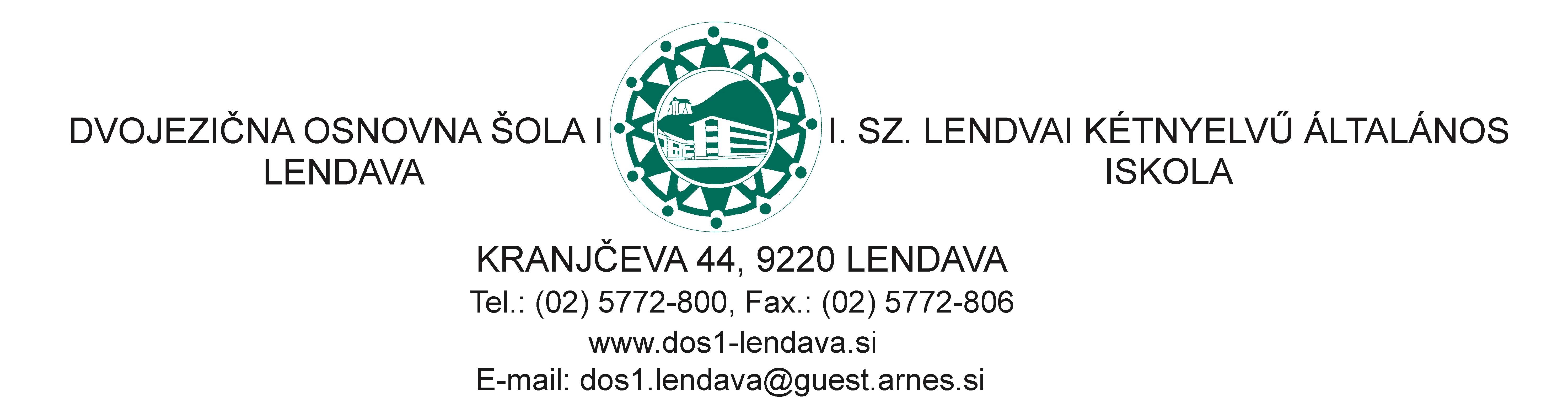 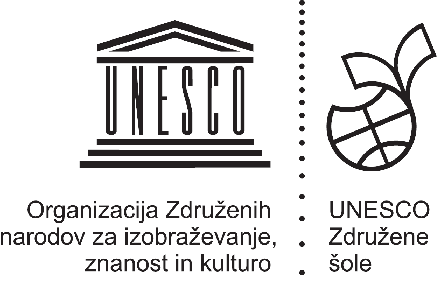 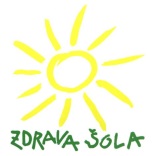 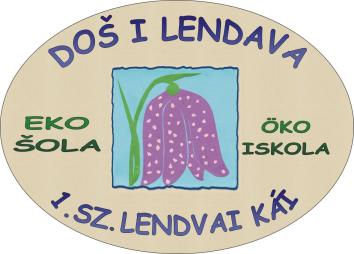 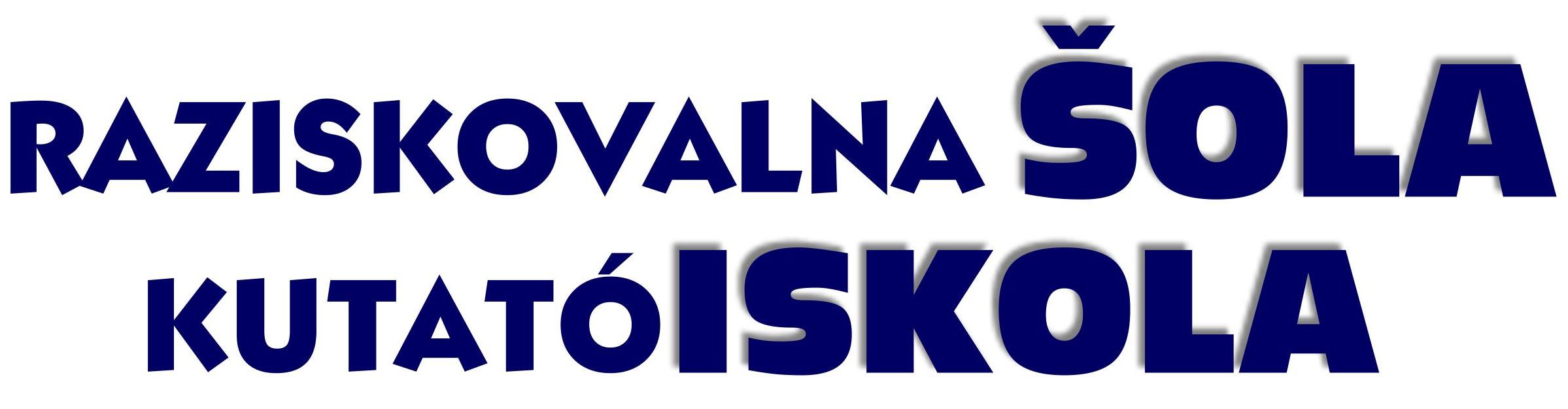 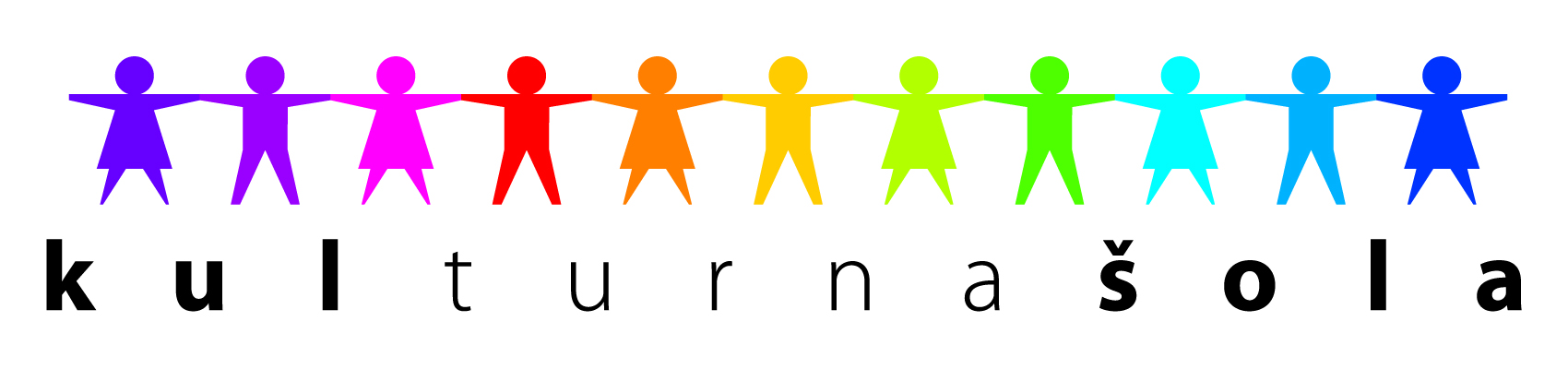 ____________________________________________________________________________________________________________________________________________________________INTERESNE DEJAVNOSTI V  3. RAZREDUS PODROČJA GIBANJE IN ZDRAVJE (RaP)TESTMOZGÁSSAL ÉS EGÉSZSÉGGEL KAPCSOLATOSSZAKKÖRÖK AZ 3. OSZTÁLYBANSpoštovani starši!V šolskem letu 2019/20 bomo za učence 3. razreda izvajali naslednje interesne dejavnosti s področja gibanja in zdravja, ki se bodo večinoma izvajale v času podaljšanega bivanja.Učenci so se na te dejavnosti prostovoljno prijavili maja 2019. Dodatne prijave bodo možne le na dejavnosti, pri katerih bo še prosto mesto. O tem bodo učenci obveščeni naknadno. Mentorji bodo učence obvestili o pričetku izvajanja dejavnosti.Tisztelt Szülők!A 2019/20-as tanévben az 3. osztályos tanulóknak az alábbi, a testmozgással és az egészséggel kapcsolatos szakköröket kínáljuk. E szakköröket többnyire a napközis tagozat keretében kivitelezzük. A tanulók e tevékenységekre önkéntesen, 2019 májusában jelentkeztek be. További bejelentkezés csak szabad helyre lehetséges. A tanulók erről később kapnak értesítést. A bejelentkezőlapok a szakkörök mentorainál kaphatók.DAN/NAPURA/ÓRAMENTORŠPORTNE URICE/SPORTÓRÁKTOREK/KEDDSREDA/SZERDA13.50-14.3514.10-14.55Renata GyurkačNA ROLERJIH/GÖRKORCSOLYÁNPO DOGOVORU (TEČAJ)/ MEGBESZÉLÉS ALAPJÁN (TANFOLYAM)PO DOGOVORU (TEČAJ)/ MEGBESZÉLÉS ALAPJÁN (TANFOLYAM)Renata GyurkačRAD IGRAM BADMINTON/SZERETEK TOLLASLABDÁZNIČETRTEK/CSÜTÖRTÖK14.15-15.00Igor ŠendlingerMALI KUHARJI/IFJÚ SZAKÁCSOKPO DOGOVORU (TEČAJ)/ MEGBESZÉLÉS ALAPJÁN (TANFOLYAM)PO DOGOVORU (TEČAJ)/ MEGBESZÉLÉS ALAPJÁN (TANFOLYAM)Vanja Kepe KlemenMedike KovačMLADI EKOLOGI/IFJÚ ÖKOLÓGUSOKPO DOGOVORU/ MEGBESZÉLÉS ALAPJÁNPO DOGOVORU/ MEGBESZÉLÉS ALAPJÁNGizela KoterZAPLEŠIMO (SLOVENSKA FOLKLORA)/TÁNCOLJUNK! (SZLOVÉN NÉPTÁNC)PONEDELJEK/HÉTFŐ14.15-15.00Aleša NovakLidija RudašPREBUDIMO TELO/ÉBRESSZÜK FEL TESTÜNKET!TOREK/KEDD7.00-7.45Lidija Rudaš MAGYAR NÉPTÁNC/MADŽARSKA FOLKORATOREK/KEDD13.00-14.00Zita SzőkePOHODNIKI/GYALOGTÚRÁZÓKPO DOGOVORU/MEGBESZÉLÉS ALAPJÁNPO DOGOVORU/MEGBESZÉLÉS ALAPJÁNMiha ŠtampahGIBANJE ZA DOBRO POČUTJE, UMIRITEV, SPROSTITEV/MOZGÁSSAL JÓL ÉRZEM MAGAMTOREK/KEDD13.25-14.10 Treiber Vida Manuela 